附件12022年重庆青年乡村振兴创业大赛报名表推荐单位：                                  填表日期：2022年4月  日项目名称项目组别农村青年致富带头人技能创业比赛组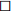 返乡大学生创业比赛组农村青年致富带头人技能创业比赛组返乡大学生创业比赛组农村青年致富带头人技能创业比赛组返乡大学生创业比赛组农村青年致富带头人技能创业比赛组返乡大学生创业比赛组姓名性别民族出生年月身份证号电话号码项目启动时间年    月     日年    月     日创业所在地企业信息（未注册企业的项目不填写）注册时间单位名称企业信息（未注册企业的项目不填写）法人代表统一社会信用代码企业信息（未注册企业的项目不填写）主营业务注册地址企业信息（未注册企业的项目不填写）注册资本      （认缴金额：万元）通讯地址注册资本（实缴金额：万元）吸纳青年就业数项目简介（此项内容将作为线上评审的重要依据，请准确完整填写）（主要描述产品服务、市场前景、财务运营、社会效益等1000字以内，可另附）（主要描述产品服务、市场前景、财务运营、社会效益等1000字以内，可另附）（主要描述产品服务、市场前景、财务运营、社会效益等1000字以内，可另附）（主要描述产品服务、市场前景、财务运营、社会效益等1000字以内，可另附）参赛人承诺本人承诺填写信息属实，若有任何虚假信息或侵权行为，愿承担相应法律责任。因材料不实影响比赛结果的，主办方有权取消参赛资格及相应荣誉。本人承诺填写信息属实，若有任何虚假信息或侵权行为，愿承担相应法律责任。因材料不实影响比赛结果的，主办方有权取消参赛资格及相应荣誉。本人承诺填写信息属实，若有任何虚假信息或侵权行为，愿承担相应法律责任。因材料不实影响比赛结果的，主办方有权取消参赛资格及相应荣誉。本人承诺填写信息属实，若有任何虚假信息或侵权行为，愿承担相应法律责任。因材料不实影响比赛结果的，主办方有权取消参赛资格及相应荣誉。参赛人承诺参赛人签字：年      月       日参赛人签字：年      月       日参赛人签字：年      月       日参赛人签字：年      月       日